SAMPLE TITLE HERESample Subtitle HereMore event details could go here if needed. More event details could go here if needed. More event details could go here if needed. More event details could go here if needed. More event details could go here if needed.QUESTIONS?Contact us at 817-531-4444 or info@txwes.edu 	TXWES.EDU	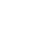 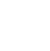 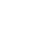 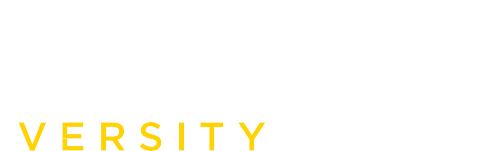 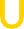 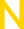 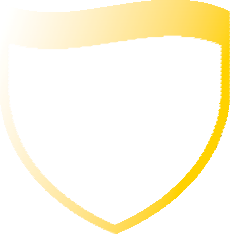 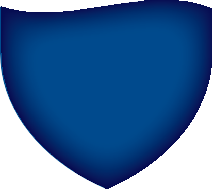 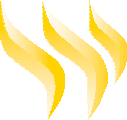 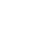 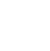 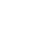 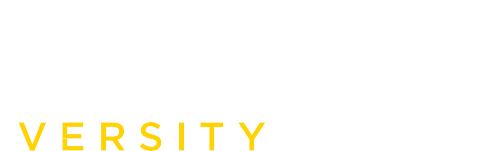 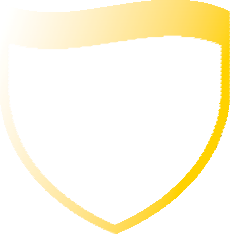 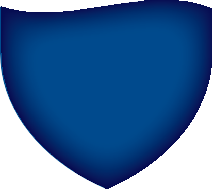 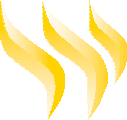 Smaller. Smarter.	1201 Wesleyan St. | Fort Worth, TX 76105 | 817-531-4444 | txwes.edu